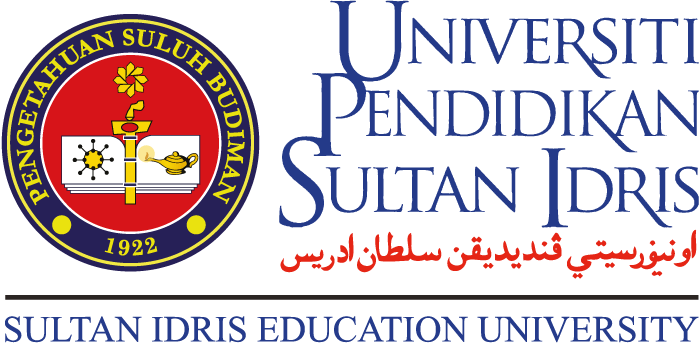 SENARAI SEMAK DOKUMEN PENYELIAAN PASCASISWAZAHPOSTGRADUATE SUPERVISION DOCUMENT CHECKLIST Nama Pelajar / Student’s NameNama & Kod Program / Programme Name & CodeNama Pensyarah / Lecturer’s NameFakulti / FacultyNOTA / NOTE:Bukti dokumen merupakan salinan lembut yang dimuatnaik dalam Google Drive atau medium lain seperti UniSIS, MyGuru, MyUPSI Portal untuk rujukan audit ISO, audit akademik dan lain-lain. Proof of document is a soft copy that uploaded into Google Drive or other medium such as UniSIS, MyGuru, MyUPSI Portal for reference of ISO audits, academic audits and others.NOTA / NOTE:Bukti dokumen merupakan salinan lembut yang dimuatnaik dalam Google Drive atau medium lain seperti UniSIS, MyGuru, MyUPSI Portal untuk rujukan audit ISO, audit akademik dan lain-lain. Proof of document is a soft copy that uploaded into Google Drive or other medium such as UniSIS, MyGuru, MyUPSI Portal for reference of ISO audits, academic audits and others.NOTA / NOTE:Bukti dokumen merupakan salinan lembut yang dimuatnaik dalam Google Drive atau medium lain seperti UniSIS, MyGuru, MyUPSI Portal untuk rujukan audit ISO, audit akademik dan lain-lain. Proof of document is a soft copy that uploaded into Google Drive or other medium such as UniSIS, MyGuru, MyUPSI Portal for reference of ISO audits, academic audits and others.NOTA / NOTE:Bukti dokumen merupakan salinan lembut yang dimuatnaik dalam Google Drive atau medium lain seperti UniSIS, MyGuru, MyUPSI Portal untuk rujukan audit ISO, audit akademik dan lain-lain. Proof of document is a soft copy that uploaded into Google Drive or other medium such as UniSIS, MyGuru, MyUPSI Portal for reference of ISO audits, academic audits and others.BIL.No.DOKUMENDOCUMENTSBUKTIPROOF()CATATANNOTEProfil PelajarStudent Profile UniSIS (Postgraduate Research)Surat Lantikan PenyeliaAppointment Letter as SupervisorUniSIS (Postgraduate Research)Senarai Tanggungjawab PenyeliaList of Supervisor ResponsibilitiesUniSIS (Postgraduate Research)Kaedah Penyeliaan:Method of Supervision:UniSIS(Postgraduate Research)E-melEmailUniSIS(Postgraduate Research)Buku LogLogbookUniSIS(Postgraduate Research)Aplikasi Sosial (contoh: WhatsApp,Telegram)Social ApplicationUniSIS(Postgraduate Research)5.Laporan Kemajuan Penyelidikan Siswazah (LKPS)Research Progress ReportUniSIS(Postgraduate Research ---> Research Progress Result)6.Hasil Penyeliaan Pelajar:Student’s Supervision Outcome:6.**Tarikh Penerimaan Notis Penyerahan Tesis/Disertasi (Salinan)**Date of Notice of Dissertation/Thesis Submission (Copy)UniSIS Admin Fakulti (Postgraduate Research)6.**Penyerahan Disertasi/Tesis Awal (Salinan)**Submission of Dissertation/Thesis Initial (Copy)UniSIS Admin Fakulti (Postgraduate Research)6.Surat kepada Pelajar untuk Mesyuarat Jawatankuasa VivaLetter to student for Viva Committee MeetingUniSIS Admin Fakulti (Postgraduate Research)6.Keputusan VivaViva ResultUniSIS Admin Fakulti (Postgraduate Research)6.Borang Pengesahan PembetulanVerification of Corrections FormUniSIS Admin Fakulti (Postgraduate Research)6.*Senarai Penerbitan/Persidangan *List of Publications/Proceedings *Mod Penyelidikan Sahaja** Mod Penyelidikan dan Mod Penyelidikan dan Kerja KursusUniSIS Admin Fakulti (Postgraduate Research)